NAME: _____________________________________Asia Study GuideTest Friday, March 4thVocabulary:constitutional monarchy- government headed by a prime minister and a constitution with a king or queen for ceremonies (citizens have many rights and high civic participation)monarchy- government headed by a king or queen (citizens have fewer rights than a democracy or constitutional monarchy and low civic participation)democracy- government where power is held by the people who vote for representatives to represent them in government (citizens have many rights and high civic participation)dictatorship- government run by a strict dictator who seizes power (citizens have few rights and low civic participation)urbanization- people moving from the countryside to the city for jobs urban = cityrural = countrymarket economy (aka capitalism)- private citizens can own big businesses, citizens make all business decisions, supply and demand determine pricecommand economy (aka communism)- government controls business, production, supply and price; government makes major economic decisions mixed market economy (aka socialism)- government controls big business, citizens can own small businesses Urbanization:Define “Urbanization”.  ___________________________________________________________________________________Main Reason urbanization is happening in Asia: _______________________________________________________________A ____________ factor makes you want to move. A_______________ factor is what draws you into a new place. Map: Please label the countries on the map below.  China	 	B. India 	C. North Korea 	D. Japan 	E. South KoreaF. Bangladesh 	G. Thailand	H. Phillipines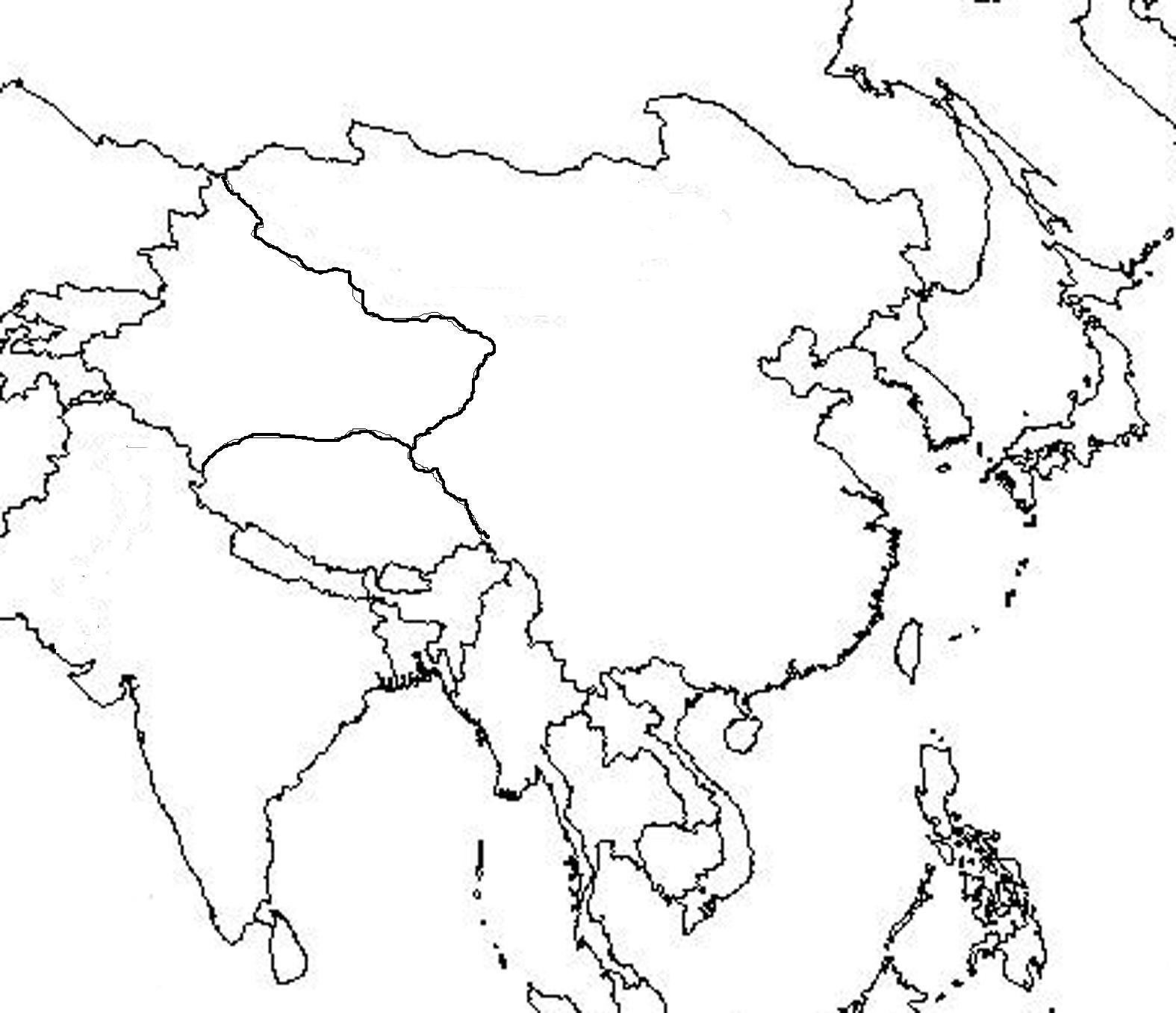 Types of Governments:TYPES OF ECONOMIES:Examples of Push FactorsExamples of Pull FactorsDemocracyConstitutional MonarchyDictatorshipMonarchyCommunismCitizen Rights(write high or low)LOWStrict government limits rightsCivic Participation (write high or low)LOWcitizens can only vote for communist partyLeader is called...COMMUNIST PARTY 1 party who elects a leader of that partyWhich countries have we studied in Asia? CHINASummarize what life is like in this type of government. limited freedomcannot speak out or go against governmentonly one political party that makes all political and economic decisionsCapitalismSocialismCommunismAnother Name = Who makes business decisions? Who controls production? (what to make and how to make it)Who controls distribution? (how much of supplies or wealth people get)Who controls big business? (i.e. steel making, construction, transportation)Who controls smaller/ private business?(i.e. stores, restaurants etc.)Advantages: Disadvantages: Examples: 